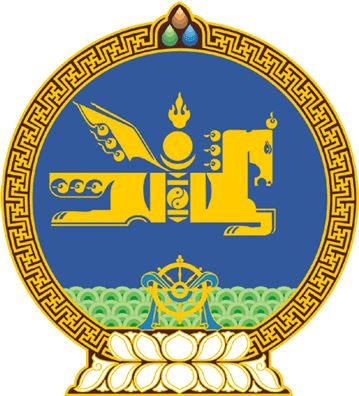 МОНГОЛ УЛСЫН ИХ ХУРЛЫНТОГТООЛ2021 оны 11 сарын 12 өдөр     		            Дугаар 87                     Төрийн ордон, Улаанбаатар хотЗасгийн газрын үнэт цаас гаргахэрх олгох тухайӨрийн удирдлагын тухай хуулийн 26 дугаар зүйлийн 26.3 дахь хэсэг, Монгол Улсын Их Хурлын тухай хуулийн 5 дугаар зүйлийн 5.1 дэх хэсгийг  үндэслэн Монгол Улсын Их Хурлаас ТОГТООХ нь:   1.Монгол Улсын Засгийн газраас 2022 онд гадаад, дотоод үнэт цаас гаргах асуудлыг Төсвийн тогтвортой байдлын тухай хууль, Өрийн удирдлагын тухай хууль, Монгол Улсын 2022 оны төсвийн тухай хуульд нийцүүлэн шийдвэрлэх эрхийг Монгол Улсын Засгийн газар /Л.Оюун-Эрдэнэ/-т олгосугай. 2.Энэ тогтоолыг 2022 оны 01 дүгээр сарын 01-ний өдрөөс эхлэн дагаж мөрдсүгэй. 		МОНГОЛ УЛСЫН 		ИХ ХУРЛЫН ДАРГА 				Г.ЗАНДАНШАТАР 